Supplementary Information (S)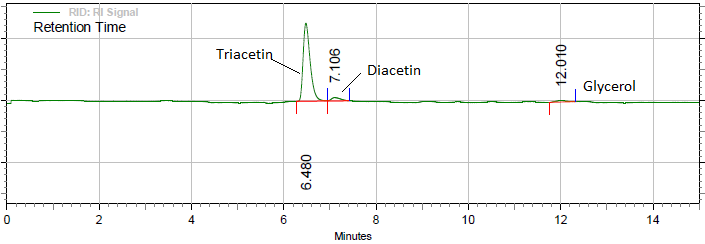 Fig. S1. HPLC chromatogram of triacetin produced during glycerol esterification in presence of Fe3O4@SiO2@PO43-.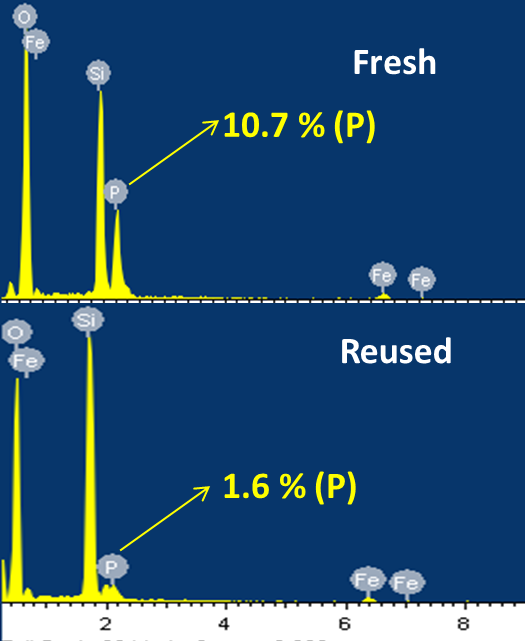 Fig. S2. Comparison of EDX spectra of fresh and reused catalyst.